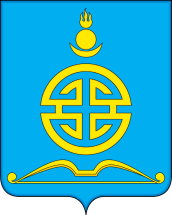 АДМИНИСТРАЦИЯ ГОРОДСКОГО ОКРУГА «ПОСЕЛОК АГИНСКОЕ»ПОСТАНОВЛЕНИЕ 12 марта 2020 года									№93О внесении изменений в  программу «Комплексное развитие транспортной инфраструктуры городского округа «Поселок Агинское» на 2017-2026 г.г.»В соответствии с постановлением Правительства Российской Федерации №1440 «Об утверждении требований к программам комплексного развития транспортной инфраструктуры поселений, городских округов»,       ПОСТАНОВЛЯЕТ: 1. Внести  в постановление от 3 февраля 2017 года №28 «Об утверждении программы «Комплексное развитие транспортной инфраструктуры городского округа «Поселок Агинское» на 2017-2026 г.г.» следующие изменения:1.1. В разделе 1 в п.1.15 цифру «50 784,197»  заменить на «112 770,713»цифру «50 712 906» заменить на «109 527,67»цифру «5 611 291» заменить на «3 243,043»цифру «38 501,325» заменить на «0»цифру «5 500,0» заменить на «1 543,87»цифру «3 985,89» заменить на «38 789,5»цифру «4 350,00» заменить на «27 391,5»цифру «3 445,982» заменить на «45 045,843»1.2. Приложение №1 изложить в новой редакции:2. Опубликовать настоящее постановление на официальном сайте администрации городского округа «Поселок Агинское» http://go-aginskoe.ru.3. Признать утратившим силу постановление от 14 декабря 2017 года №714.4.  Контроль  за исполнением настоящего постановления возложить на и.о. председателя Комитета ЖКХ и строительства Батоболотова Б.Ц.И.о. Главы городского округа «Поселок Агинское»							В.В. ЯчменевНаименование мероприятияХарактеристикиРасположениеФинансирование (сумма, руб; из какого бюджета)Ремонт и восстановление асфальтобетонного покрытия улиц п.Агинское, Забайкальского краяРемонт и восстановление асфальтобетонного покрытия улиц п.Агинское, Забайкальского краяРемонт и восстановление асфальтобетонного покрытия улиц п.Агинское, Забайкальского краяРемонт и восстановление асфальтобетонного покрытия улиц п.Агинское, Забайкальского краяул. Б. Цыренова Протяженность 0,251 км. Категория- автомобильная дорога IV категории, ремонт покрытия проезжей частип. Агинское, ул. Б. Цыренова4 993 085Бюджет ЗК, МОул. Ленина (Протяженность 1,5736 км.Категория- автомобильная дорога IV категории, ремонт покрытия проезжей частип.Агинское,ул. Ленина36 119 033Бюджет ЗК, МОул. Комсомольская (ул. Татаурова – ул. Базара Ринчино)Протяженность 0,4694 км. Категория- автомобильная дорога IV категории, ремонт покрытия проезжей частип.Агинское,ул. Комсомольская11 943 139,35Бюджет ЗК, МОул. СтепнаяПротяженность 0,303 км. Категория- автомобильная дорога IV категории, ремонт покрытия проезжей частип. Агинское,ул.Степная10 198 108,63Бюджет ЗК, МОул. ЛазоПротяженность 0,57 км. Категория- автомобильная дорога V категории, ремонт покрытия проезжей частип.Агинское,ул. Лазо12 045 046Бюджет ЗК, МОул. Ленина (подъезд к скверу Зарница)Протяженность 0,295 км. Категория- автомобильная дорога IV категории, ремонт покрытия проезжей частип.Агинское,ул. Ленина12 911 011Бюджет ЗК, МОул. ЗаречнаяПротяженность 0,278 км. Категория- автомобильная дорога IV категории, ремонт покрытия проезжей частип. Агинское,ул. Заречная14 205 888Бюджет ЗК, МОул. Цыбикова (ул. Ленина – пожарная часть)Протяженность 0,3349 км. Категория- автомобильная дорога IV категории, ремонт покрытия проезжей частип. Агинское,ул. Ленина5 883 898Бюджет ЗК, МО